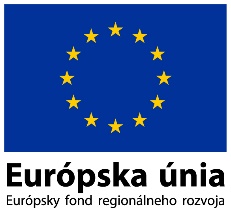 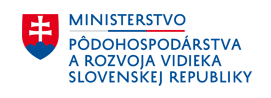 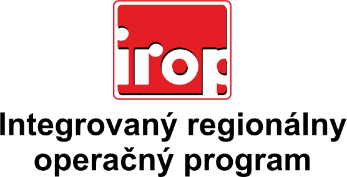 Zoznam odborných hodnotiteľovZoznam odborných hodnotiteľovKód výzvyMená odborných hodnotiteľovIROP-PO2-SC223-2016-141. hodnotiace koloIng. Marek Angelovič, PhD.IROP-PO2-SC223-2016-141. hodnotiace koloIng. Peter BalážIROP-PO2-SC223-2016-141. hodnotiace koloMgr. Mária BiľováIROP-PO2-SC223-2016-141. hodnotiace koloOľga BogováIROP-PO2-SC223-2016-141. hodnotiace koloIng. Eleonóra BoocováIROP-PO2-SC223-2016-141. hodnotiace koloIng. Katarína DolníkováIROP-PO2-SC223-2016-141. hodnotiace koloIng. Lukáš DubovskýIROP-PO2-SC223-2016-141. hodnotiace koloIng. Roman HegedüšIROP-PO2-SC223-2016-141. hodnotiace koloIng. Jana HlaváčováIROP-PO2-SC223-2016-141. hodnotiace koloPaedDr. Peter Javorský, PhD.IROP-PO2-SC223-2016-141. hodnotiace koloIng. Simona KlongováIROP-PO2-SC223-2016-141. hodnotiace koloMgr. Silvia KotrhováIROP-PO2-SC223-2016-141. hodnotiace koloJUDr. Peter LakotaIROP-PO2-SC223-2016-141. hodnotiace koloIng. Martina LamačkováIROP-PO2-SC223-2016-141. hodnotiace koloMgr. Peter LukáčIROP-PO2-SC223-2016-141. hodnotiace koloIng. Beáta ĽubováIROP-PO2-SC223-2016-141. hodnotiace koloIng. Martin MasárIROP-PO2-SC223-2016-141. hodnotiace koloIng. Alexander MolnárIROP-PO2-SC223-2016-141. hodnotiace koloIng. Pavol Otepka, PhD.IROP-PO2-SC223-2016-141. hodnotiace koloIng. Anna PacalajováIROP-PO2-SC223-2016-141. hodnotiace koloIng. Iveta Pažická IROP-PO2-SC223-2016-141. hodnotiace koloIng. Lucia RomančíkováIROP-PO2-SC223-2016-141. hodnotiace koloIng. Monika RomanováIROP-PO2-SC223-2016-141. hodnotiace koloMgr. Patrik SaxaIROP-PO2-SC223-2016-141. hodnotiace koloIng. Róbert ŠkripkoIROP-PO2-SC223-2016-141. hodnotiace koloIng. Darina VolákováIROP-PO2-SC223-2016-141. hodnotiace koloMgr. Peter ZemkoIROP-PO2-SC223-2016-141. hodnotiace koloMgr. Martin ŽilákIng. Šarlota NovákováRNDr. PaedDr. Ladislav Huraj, PhDIng. Veronika KruľIng. Ľubomír ViglašIng. Zuzana ŽidekováMgr. Martina Čižmáriková